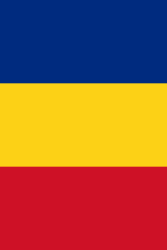 PROCES VERBAL NR. 2din 05 aprilie 2022al Comisiei pentru evaluarea proiectelor depuse de cetățeni, prin intermediul Programului Buget Civil Chișinău, ediția 2022La data de 5 aprilie 2022, a avut loc Ședința Comisiei pentru evaluarea proiectelor depuse de cetățeni, prin intermediul Programului Buget Civil Chișinău, ediția 2022, constituită conform Dispoziției Primarului General nr. 77 - d din 10 martie 2022. Comisia de evaluare a examinat un număr de 11 proiecte din numărul total de 28 de proiecte. În cadrul ședinței s-au expus 2 autori ale căror proiecte au fost respinse în cadrul ședinței din 22 martie 2022:Proiectul privind amenajarea spațiului public în micro sector inclusiv clădiri rezidențiale pe bulevardul: Traian 19/1, 19/2, 19/3, 21/1.Proiectul Academia TV, Teatru și Film Chișinăuiană.Atragem atenția că proiectele au fost respinse de către comisia de evaluare, acestea nu se încadrează în prevederile Programului Buget Civil: * Proiectul de amenajare a spațiului ține de competența subdiviziunilor de profil ale Primăriei, sunt programe municipale finanțate pentru astfel de lucrări. De asemenea, reamintim că în cadrul ședinței din 22 martie, membrii comisiei au decis că proiectele ce se referă la amenajarea curților de bloc, asfaltare, amenajare trotuare/borduri, amenajare terenuri de joacă, amenajare terenuri de sport vor fi transmise către subdiviziunile de profil pentru a fi examinate și pentru a examina posibilitatea de implementare pentru anul curent sau anul viitor. *Proiectul privind Academia TV, Teatru și Film Chișinăuiană la fel a fost respins de către membrii Comisiei, proiectul prevede salarizări în scopul organizării unei școli de vară pentru un anumit număr de persoane ceea ce limitează accesul deplin al tuturor locuitorilor orașului.Membrii Comisiei participanți la ședință:Vasile Chirilescu, șef al Direcției Relații Publice și Buget Civil.Valerii Bogdan, șef al Direcției Asistență Juridică. Paladi Maria , șef adjunct al Direcției administrație publică locală.Slivca Ana, șef adjunct al Direcției management financiar.Popușoi Vera, șef al Secției cheltuieli de ordin economic, Direcția generală finanțe.Efros Vasile, șef al Direcției amenajare și mediu, Direcția generală locativ comunală și amenajare.Antonova Olga, reprezentant societatea civilă.ORDINEA DE ZI A ȘEDINȚEIDin 05 aprilie 2022Evaluarea celor 11 proiecte aprobate de către Comisia de evaluare în cadrul Ședinței din 22 martie 2022Știrile Capitalei. Buletine de știri locale la postul de radio Aquarelle 90,7 FM.Cetățenii municipiului Chișinău despre principalele probleme și atitudinea  lor față de refugiați. Chișinăul te privește.Amenajarea unui pavilion multifuncțional în Parcul Calea Orhei.Implicarea cetățenilor în procesul decizional la nivel local – consultarea locuitorilor suburbiilor mun. Chișinău prin intermediului unui cercetări sociologice.Proiect social privind Dezvoltarea și Managementul Sistemului de Parcări Urbane în municipiul Chișinău, prin amenajarea a 4 locuri de încărcare a autovehiculelor electrice din municipiul Chișinău. Chișinău - orașul meu iubit.Crearea unui podcast ,,Chișinău LIVE”.Green Light. Zona Tinerilor.Media Hub.DECIZIA ȘI COMENTARIILE COMISIEI:Știrile Capitalei. Buletine de știri locale la postul de radio Aquarelle 90,7 FMProiect acceptat spre procedura de votCetățenii municipiului Chișinău despre principalele probleme și atitudinea lor față de refugiați S-a solicitat: Detalierea serviciilor ce se referă la colectarea de date și verificare, numărul de unități și costul per unitate. Fiecare denumire de lucrări, materiale să prevaleze sintagma ,,servicii”, ex: servicii de scrierea a raportului/servicii pentru întocmirea unui raport. Detalierea serviciilor ce se referă la soft.Examinarea cheltuielilor ce prevăd costuri de gestionare a proiectului, acestea se repetă. Specificarea punctului 13 și 14 din buget. Chișinăul te priveșteS-a solicitat: Rectificarea bugetului, eliminarea salarizărilor, se recomandă includerea serviciilor. Amenajarea unui pavilion multifuncțional în Parcul Calea Orhei Proiect acceptat spre procedura de votImplicarea cetățenilor în procesul decizional la nivel local – consultarea locuitorilor suburbiilor mun. Chișinău prin intermediului unui cercetări sociologiceS-a solicitat: Revizuirea bugetului și completarea bugetului finanțat din Buget Civil și contribuția proprie.Specificarea obiectivului din buget ce se referă la utilizarea softului specializat. Specificarea serviciilor ce se referă la colectarea datelor în teren.Proiect social privind Dezvoltarea și Managementul Sistemului de Parcări Urbane în municipiul Chișinău, prin amenajarea a 4 locuri de încărcare a autovehiculelor electrice din municipiul Chișinău Proiect respins. Proiectul nu se încadrează în bugetul estimat. În prezent astfel de proiecte sunt în derulare în municipiul Chișinău. Se constată probleme pentru a identifica locația. Chișinău - orașul meu iubit
S-a solicitat: Specificarea în proiect tipurile de înregistrări video ce se planifică de a fi elaborate.Specificarea pentru ce portaluri de socializare vor fi accesibile filmele video. Specificarea în proiect a intenției de a realiza 3 video-uri.Crearea unui podcast ,,Chișinău LIVE”Proiect acceptat spre procedura de votGreen Light  S-a solicitat:Excluderea cheltuielilor sau modificarea destinației de finanțare, din contribuția Programului în contribuția beneficiarului, cheltuieli ce se regăsesc în buget la compartimentul activități socio-culturale: tricou bumbac, mapa A4 carnet+pix, kraft, stichere cu diametru 5 cm, geantă 100 % bumbac, ramă din lemn, premii produse ecologice, produse alimentare. Specificarea exactă a cheltuielilor ce prevăd proiectarea în valoare de 30 000 lei.  Zona TinerilorProiect acceptat spre procedura de votMedia HubS-a solicitat: Identificarea serviciilor ce urmează a fi finanțate și argumentarea obiectelor/tehnicii: căști, microfon, aparat foto, card de memorie, laptop etc.În concluzie, s-a stabilit că la următoarea ședință vor fi reconfirmate 6 proiecte la procedura de vot în cazul în care vor fi efectuate modificările solicitate de către Comisia de evaluare. 
De menționat că, în cadrul ședinței un proiect a fost respins altele 4 proiecte au fost aprobate pentru a le înainta la procedura de vot online. 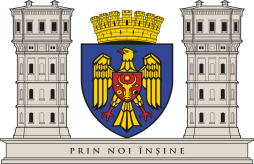 PRIMĂRIA MUNICIPIULUI CHIȘINĂUDirecția relații publice și buget civil